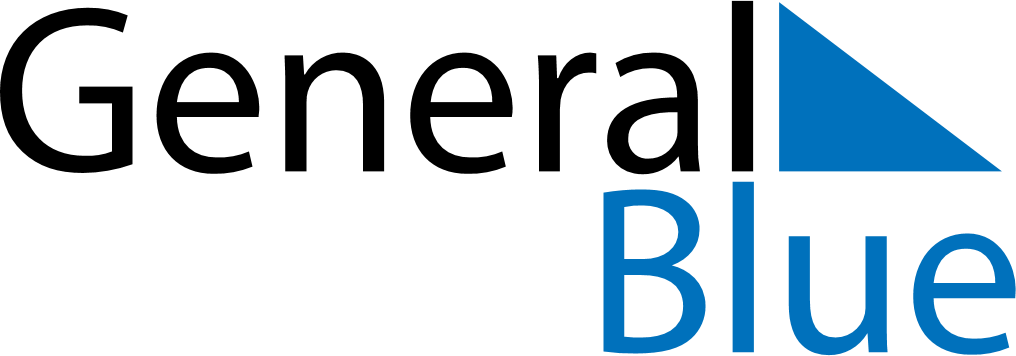 May 2024May 2024May 2024May 2024May 2024May 2024Pristen’, RussiaPristen’, RussiaPristen’, RussiaPristen’, RussiaPristen’, RussiaPristen’, RussiaSunday Monday Tuesday Wednesday Thursday Friday Saturday 1 2 3 4 Sunrise: 5:05 AM Sunset: 7:55 PM Daylight: 14 hours and 49 minutes. Sunrise: 5:03 AM Sunset: 7:56 PM Daylight: 14 hours and 53 minutes. Sunrise: 5:01 AM Sunset: 7:58 PM Daylight: 14 hours and 56 minutes. Sunrise: 5:00 AM Sunset: 7:59 PM Daylight: 14 hours and 59 minutes. 5 6 7 8 9 10 11 Sunrise: 4:58 AM Sunset: 8:01 PM Daylight: 15 hours and 3 minutes. Sunrise: 4:56 AM Sunset: 8:03 PM Daylight: 15 hours and 6 minutes. Sunrise: 4:54 AM Sunset: 8:04 PM Daylight: 15 hours and 9 minutes. Sunrise: 4:53 AM Sunset: 8:06 PM Daylight: 15 hours and 13 minutes. Sunrise: 4:51 AM Sunset: 8:07 PM Daylight: 15 hours and 16 minutes. Sunrise: 4:49 AM Sunset: 8:09 PM Daylight: 15 hours and 19 minutes. Sunrise: 4:48 AM Sunset: 8:10 PM Daylight: 15 hours and 22 minutes. 12 13 14 15 16 17 18 Sunrise: 4:46 AM Sunset: 8:12 PM Daylight: 15 hours and 25 minutes. Sunrise: 4:45 AM Sunset: 8:14 PM Daylight: 15 hours and 28 minutes. Sunrise: 4:43 AM Sunset: 8:15 PM Daylight: 15 hours and 31 minutes. Sunrise: 4:42 AM Sunset: 8:17 PM Daylight: 15 hours and 34 minutes. Sunrise: 4:40 AM Sunset: 8:18 PM Daylight: 15 hours and 37 minutes. Sunrise: 4:39 AM Sunset: 8:19 PM Daylight: 15 hours and 40 minutes. Sunrise: 4:37 AM Sunset: 8:21 PM Daylight: 15 hours and 43 minutes. 19 20 21 22 23 24 25 Sunrise: 4:36 AM Sunset: 8:22 PM Daylight: 15 hours and 46 minutes. Sunrise: 4:35 AM Sunset: 8:24 PM Daylight: 15 hours and 48 minutes. Sunrise: 4:34 AM Sunset: 8:25 PM Daylight: 15 hours and 51 minutes. Sunrise: 4:32 AM Sunset: 8:26 PM Daylight: 15 hours and 54 minutes. Sunrise: 4:31 AM Sunset: 8:28 PM Daylight: 15 hours and 56 minutes. Sunrise: 4:30 AM Sunset: 8:29 PM Daylight: 15 hours and 59 minutes. Sunrise: 4:29 AM Sunset: 8:30 PM Daylight: 16 hours and 1 minute. 26 27 28 29 30 31 Sunrise: 4:28 AM Sunset: 8:32 PM Daylight: 16 hours and 3 minutes. Sunrise: 4:27 AM Sunset: 8:33 PM Daylight: 16 hours and 6 minutes. Sunrise: 4:26 AM Sunset: 8:34 PM Daylight: 16 hours and 8 minutes. Sunrise: 4:25 AM Sunset: 8:35 PM Daylight: 16 hours and 10 minutes. Sunrise: 4:24 AM Sunset: 8:37 PM Daylight: 16 hours and 12 minutes. Sunrise: 4:23 AM Sunset: 8:38 PM Daylight: 16 hours and 14 minutes. 